SERVICIO DE PICNICFresco, casero y sostenibleBocadillos individuales _______     __________					7€Pan con tomate y queso 				Pan con tomate y longanizaPan con tomate y tortillaVegetal con atúnVegetal de aguacate, mozzarella y tomateCrep de jamón dulce y queso (infantil)                           Escoger entre:Pan blanco ecológicoPan de espelta ecológicoEnsaladas 								___________	15€Llenas de vitaminas, enzimas y nutrientes, su presentación por capas favorece el orden en que es necesario consumir los alimentos para su correcta digestión. Nuestras ensaladas son una explosión de colores, sabores y texturas. 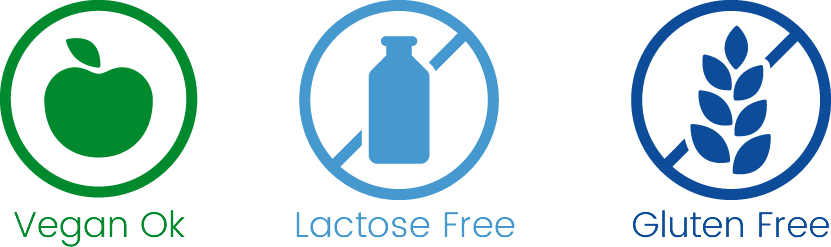 *Plato único o ideal para compartir 	‘Energética’: Quinoa, lechuga, brócoli, zanahoria, tomate y salsa pesto.	‘Asiática’: Arroz, zanahoria, pimiento, pepino, aguacate y salsa de soja.‘Nutritiva’: Lentejas, aguacate, lechuga, maíz, granada y salsa de lima.Opción de añadir:	   	Pollo (+1€)Postres 					________			______	 4€	Ensalada de frutas de temporada	Yogurt natural artesano		Opción de añadir:        Mermelada de melocotón (+0,50€)					Mermelada de fresa (+0,50€)					Miel y frutos secos (+0,50€)*Solicite su picnic antes de las 11h y lo tendremos listo a partir de as 13h.*Incluye una botellita de agua por persona.*Precios incluyen el IVA.*Informe al equipo de restaurant de cualquier alergia o intolerancia.    Total………………… € Habitación:Nombre:Fecha: